Проект разработан юридическим отделом аппарата Городской Думы Петропавловск-Камчатского городского округа и внесен заместителем председателя Городской Думы Петропавловск-Камчатского городского округа, председателем Комитета по бюджету и экономике Кирносенко А.В.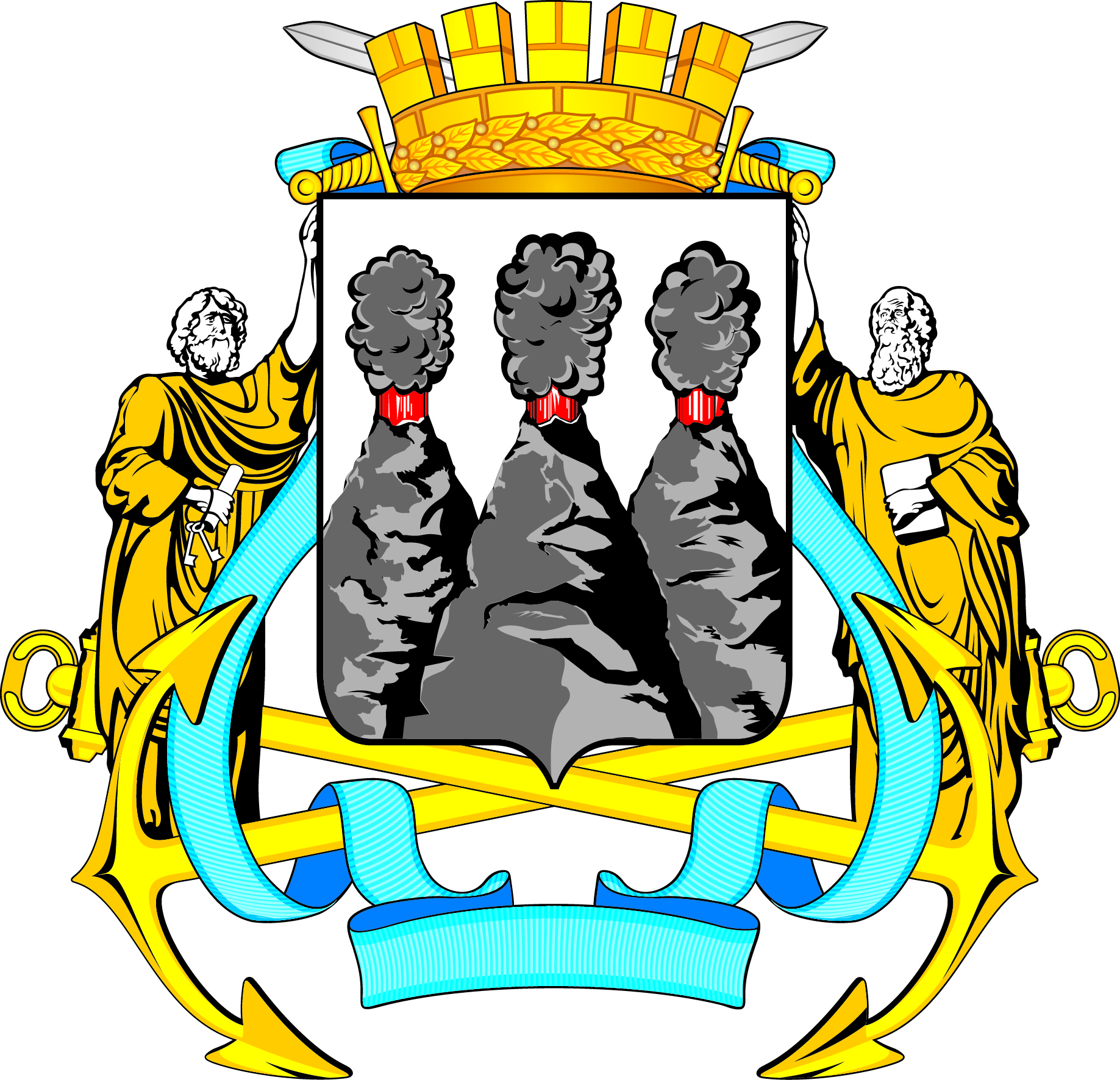 РЕШЕНИЕРассмотрев проект решения о внесении изменений в Решение Городской Думы Петропавловск-Камчатского городского округа от 02.07.2009 
№ 138-нд «О порядке назначения и проведения опроса граждан в Петропавловск-Камчатском городском округе», внесенный заместителем председателя Городской Думы Петропавловск-Камчатского городского округа, председателем Комитета по бюджету и экономике Кирносенко А.В., в соответствии со статьей 31 Федерального закона от 06.10.2003 № 131-ФЗ «Об общих принципах организации местного самоуправления в Российской Федерации», Законом Камчатского края 
от 28.12.2015 № 744 «О назначении и проведении опроса граждан в муниципальных образованиях в Камчатском крае», статьей 24 Устава Петропавловск-Камчатского городского округа,  Городская Дума Петропавловск-Камчатского городского округаРЕШИЛА:1. Принять Решение о внесении изменений в Решение Городской Думы Петропавловск-Камчатского городского округа от 02.07.2009 
№ 138-нд «О порядке назначения и проведения опроса граждан в Петропавловск-Камчатском городском округе».2. Направить принятое Решение Главе Петропавловск-Камчатского городского округа для подписания и обнародования. РЕШЕНИЕот _____________ № _____-ндО внесении изменений в Решение Городской Думы Петропавловск-Камчатского городского округа от 02.07.2009 № 138-нд «О порядке назначения и проведения опроса граждан в Петропавловск-Камчатском городском округе»Принято Городской Думой Петропавловск-Камчатского городского округа(решение от _____________ № ______-р)1. В статье 1 после слов «статьей 31 Федерального закона от 06.10.2003 
№ 131-ФЗ «Об общих принципах организации местного самоуправления в Российской Федерации» дополнить словами «Законом Камчатского края 
от 28.12.2015 № 744 «О назначении и проведении опроса граждан в муниципальных образованиях в Камчатском крае».2. Часть 2 статьи 2 дополнить абзацем вторым следующего содержания:«Участие жителей городского округа в опросе граждан является свободным и добровольным. Жители городского округа участвуют в опросе граждан на равных основаниях.».3. В статье 4:1) часть 1 изложить в следующей редакции:«1. Решение о назначении опроса граждан принимается Городской Думой не позднее 30 календарных дней со дня поступления письменного обращения Главы городского округа, органов государственной власти Камчатского края, либо выдвижения инициативы Городской Думы о проведении опроса граждан.»;2) часть 2 дополнить пунктами 6-8 следующего содержания:«6) территория, на которой проводится опрос граждан;7) участки проведения опроса граждан (далее - участки);8) пункты для проведения опроса граждан, организованные в общественных местах (далее - пункты для проведения опроса граждан).».4. Статью 5 изложить в следующей редакции:«Статья 5. Комиссия (участковые комиссии) по подготовке и проведению опроса граждан1. Комиссия по подготовке и проведению опроса граждан (далее - комиссия) формируется Городской Думой в составе не менее 5 и не более 15 членов комиссии.Городской Думой формируются также участковые комиссии по подготовке и проведению опроса граждан (далее - участковые комиссии) в составе не менее 3 и не более 9 членов участковой комиссии, если в решении Городской Думы о назначении опроса граждан установлены участки.2. Комиссия состоит из председателя комиссии, заместителя председателя комиссии, секретаря комиссии и членов комиссии.Участковая комиссия состоит из председателя участковой комиссии, секретаря участковой комиссии и членов участковой комиссии.В состав комиссии (участковой комиссии) включаются представители Городской Думы, администрации городского округа, органов государственной власти Камчатского края (при проведении опроса граждан по инициативе органов государственной власти Камчатского края).В состав комиссии (участковой комиссии) могут быть включены представители общественности.Деятельность членов комиссии (участковой комиссии) осуществляется на безвозмездной основе.3. Комиссия осуществляет следующие функции:1) обеспечивает информирование жителей городского округа о проведении опроса граждан не менее чем за 10 календарных дней до его проведения;2) организует проведение опроса граждан;3) устанавливает результаты опроса граждан;4) координирует и контролирует деятельность участковых комиссий в случае их формирования;5) взаимодействует с органами государственной власти Камчатского края, органами местного самоуправления муниципальных образований, средствами массовой информации.4. Участковые комиссии осуществляют следующие функции:1) организуют проведение опроса граждан на соответствующих участках;2) устанавливают итоги опроса граждан на соответствующих участках;3) взаимодействуют с Комиссией;4) осуществляют иные функции в соответствии Уставом Петропавловск-Камчатского городского округа и (или) нормативными правовыми актами Городской Думы.».5. Часть 2 статьи 8 изложить в следующей редакции:«2. Опросный лист выдается членом комиссии (участковой комиссии) или лицом, привлеченным комиссией для сбора опросных листов, участнику опроса граждан по предъявлении им паспорта или документа, заменяющего паспорт гражданина.Участник опроса граждан указывает в опросном листе свои фамилию, имя и отчество (при наличии), дату рождения, серию и номер паспорта или документа, заменяющего паспорт гражданина, адрес места жительства, а также проставляет любой знак за один из вариантов волеизъявления и свою подпись.С согласия участника опроса либо по его просьбе эти данные могут быть внесены в список лицом, выдавшим опросный лист. Указанные данные вносятся только рукописным способом, при этом использование карандашей не допускается. Участник опроса расписывается в списке участников опроса в получении опросного листа и указывает дату внесения подписи.Лицо, выдавшее опросный лист, удостоверяет заполненный опросный лист путем проставления в конце опросного листа своих фамилии, имени и отчества (при наличии), подписи и даты.».6. Статью 11 изложить в следующей редакции:«Статья 11. Порядок определения результатов опроса граждан 1. Комиссия не позднее 15 календарных дней после дня проведения опроса граждан подсчитывает результаты голосования. На основании полученных результатов составляется протокол, в котором указываются следующие данные:1) дата составления протокола;2) сроки проведения опроса граждан;3) формулировка вопроса, предложенного при проведении опроса граждан;4) число граждан, принявших участие в опросе граждан;5) решение о признании опроса граждан состоявшимся либо несостоявшимся;6) количество голосов, поданных за каждый из вариантов волеизъявления;7) результаты опроса граждан.2. Опрос граждан признается комиссией несостоявшимся в случае, если число граждан, принявших участие в опросе граждан, менее установленной минимальной численности граждан, участвующих в опросе граждан.3. Участковые комиссии устанавливают итоги опроса граждан на соответствующих участках раздельно по каждому из предложенных при проведении опроса граждан вопросов путем обработки данных, содержащихся в опросных листах.4. Итоги опроса граждан устанавливаются не позднее 10 календарных дней со дня окончания срока проведения опроса граждан и оформляются протоколом участковой комиссии, который подписывается всеми членами участковой комиссии и в котором указываются следующие данные:1) дата составления протокола;2) сроки проведения опроса граждан;3) формулировка вопроса, предложенного при проведении опроса граждан;4) число граждан, принявших участие в опросе граждан, место жительства которых находится на территории участка;5) количество голосов, поданных за каждый из вариантов волеизъявления.5. Протокол участковой комиссии направляется в комиссию не позднее одного дня со дня его подписания.6. При установлении комиссией результатов опроса граждан, участковыми комиссиями итогов опроса граждан не учитываются опросные листы неустановленной формы, опросные листы, заполненные гражданами, не имеющими права на участие в опросе граждан, а также опросные листы, заполненные с нарушением требований, предусмотренных статьей 8 настоящего Решения.7. Протокол комиссии об установлении результатов опроса граждан с приложением опросных листов направляется в представительный орган муниципального образования не позднее одного дня со дня его подписания.8. Если инициатором проведения опроса граждан являлся(лось) Глава городского округа, органы государственной власти Камчатского края, копия протокола комиссии об установлении результатов опроса граждан направляется Городской Думой соответствующему инициатору проведения опроса граждан не позднее 5 календарных дней со дня его подписания.9. Городская Дума опубликовывает результаты опроса не позднее 10 календарных дней со дня подписания протокола Комиссии об установлении результатов опроса граждан.».	7. Настоящее Решение вступает в силу после дня его официального опубликования.Глава Петропавловск-Камчатскогогородского округа                                                                                      К.Г. СлыщенкоПояснительная записка к проекту решения Городской Думы Петропавловск-Камчатского городского округа «О внесении изменений в Решение Городской Думы Петропавловск-Камчатского городского округа от 02.07.2009 № 138-нд «О порядке назначения и проведения опроса граждан в Петропавловск-Камчатском городском округе»	Проект решения разработан в целях приведения Решения Городской Думы Петропавловск-Камчатского городского округа от 02.07.2009 № 138-нд «О порядке назначения и проведения опроса граждан в Петропавловск-Камчатском городском округе» в соответствие с Законом Камчатского края от 28.12.2015 № 744 
«О назначении и проведении опроса граждан в муниципальных образованиях в Камчатском крае».Для реализации проекта решения не потребуется разработка, признание утратившими силу, приостановление, изменение или дополнение правовых актов Городской Думы Петропавловск-Камчатского городского округа, проведение оценки регулирующего воздействия не требуется. Принятие проекта решения не повлечет дополнительных расходов бюджета Петропавловск-Камчатского городского округа.03.06.2016										        В.С. Комкова ГОРОДСКАЯ ДУМАПЕТРОПАВЛОВСК-КАМЧАТСКОГО ГОРОДСКОГО ОКРУГА      №    -рсессияг.Петропавловск-КамчатскийО принятии решения о внесении изменений в Решение Городской Думы Петропавловск-Камчатского городского округа от 02.07.2009 
№ 138-нд «О порядке назначения и проведения опроса граждан в Петропавловск-Камчатском городском округе»Глава Петропавловск-Камчатского городского округа, исполняющий полномочия председателя Городской ДумыК.Г. СлыщенкоГОРОДСКАЯ ДУМАПЕТРОПАВЛОВСК-КАМЧАТСКОГО ГОРОДСКОГО ОКРУГА